奈良県障害者大芸術祭平成30年度「オープンアートワークショップ」実施団体（者）募集要項◆「オープンアートワークショップ」概要・趣旨「オープンアートワークショップ」は、障害のある人もない人も、誰もが参加できるワークショップです。美術、音楽、身体表現など芸術文化分野における多様な表現活動によりワークショップ参加者の交流を図るとともに、日常では経験することがない出会いが生まれるワークショップを目指しています。また、芸術文化分野において障害のある人とない人の交流を支援する団体・個人等を育成することも目標としています。「オープンアートワークショップ」の実施にあたり、ワークショップを運営していただける団体・個人等を次のとおり募集します。◆募集概要１．募集対象・募集団体（者）数奈良県内でワークショップを開催することが可能な団体（法人、任意団体問わず）・個人等2団体（者）を募集します。また、複数の団体または個人等が一体となり、1グループで応募することも可能です。２．実施日2018年9月22日（土）、9月23日（日）、10月7日（日）のいずれか1日でワークショップを実施してください。なお、実際の実施日は応募団体（者）間で調整します。必ずしも第一希望の日程で開催できるとは限りませんので、申込書には第二希望の日程もご記入ください。３．実施場所奈良県内４．実施していただく内容・ワークショップ実施会場の候補地調査及び会場確保・ワークショップの企画立案、講師の選定及び日程調整・参加者募集など広報の実施・ワークショップ当日の材料・会場等の準備及び運営全般　　※ ワークショップの企画、参加者の募集、運営等、ワークショップの実施にあたり必要となる事項は基本的に全て実施団体（者）で行って下さい。なお、奈良県障害者大芸術祭実行委員会事務局（以下、「事務局」という。）が、ワークショップの実施にあたりサポート（企画・広報の補助、ワークショップ当日の運営補助など）を行います。５．ワークショップの参加者募集ワークショップの参加者は、奈良県内外の障害のある人、ない人、30人程度とします。必ず障害のある人とない人の交流が生まれる参加者構成となるようにしてください。また、ワークショップを実施する団体・個人等の関係者以外の参加者が、ワークショップ参加者の3分の1以上となるようにしてください。【例】障害者施設等がワークショップを実施する場合、参加者の全員が通所者など実施団体の関係者の場合は開催不可。　　　→　参加者3分の1以上が外部の方となるように広報を工夫して下さい。６．実施にかかる経費について実施に必要な経費（広報費（参加者募集チラシの制作等）、会場費、材料費、講師謝金、交通費等）は、10万円を限度に事務局から助成します。なお、助成には基本的に領収書が必要です。７．スケジュール（予定）８．その他・ワークショップの内容、実施場所等は事務局と協議の上、決定するものとします。・ワークショップ実施団体（者）の応募者が3者以上となった場合は、ご提出いただいた申込書に基づき、事務局がオープンアートワークショップの趣旨に合致しているか、芸術文化分野において障害のある人とない人の交流を支援する団体・個人等を育成することができるか、ワークショップ参加者の広がりが期待できるか等の観点から、審査を行います。・告知や報告のために、ワークショップの参加者の様子等を収めた写真や動画を報告書などの印刷物やホームページ、マスメディア（新聞、テレビなど）に掲載することがあります。また、ワークショップを通じて生まれた成果物（実際の創作物や作品だけでなく、記録写真・映像等も含む）を、2018年11月29日（木）～12月6日（木）の間に奈良県文化会館で開催する展覧会で展示する予定です。◆応募方法別紙の申込書にご記入の上、記載の申込先にメール、FAX、または郵送にてお申込みください。申込み後に、必ず奈良県障害者大芸術祭実行委員会事務局（TEL：0742-27-8488）までお電話にてご連絡ください。締切： 7月13日（金）必着※　「オープンアートワークショップ」は、「奈良県障害者大芸術祭実行委員会」の委託を受けた事業者が本事業の運営を担当する場合があります。以上
別　紙平成30年度「オープンアートワークショップ」実施団体（者）　申込書締切： 7月13日（金）必着※　グループで応募する場合は、代表団体（者）は上記①～⑫をすべてご記入ください。グループの代表団体（者）以外は、上記①～⑤を記入し、グループでまとめて提出してください。本件に関するお問合せ先・申込先奈良県障害者大芸術祭実行委員会事務局〒６３０－８５０１  奈良市登大路町３０奈良県障害者大芸術祭実行委員会事務局（奈良県地域振興部文化振興課内）      電話番号　０７４２－２７－８４８８      ファクシミリ　０７４２－２７－８４８１      電子メールアドレス　bunka@nara-arts.com詳しくは、「奈良県大芸術祭」・「奈良県障害者大芸術祭」公式ホームページをご覧くださいhttp://nara-arts.com/【平成２９年度のワークショップの様子】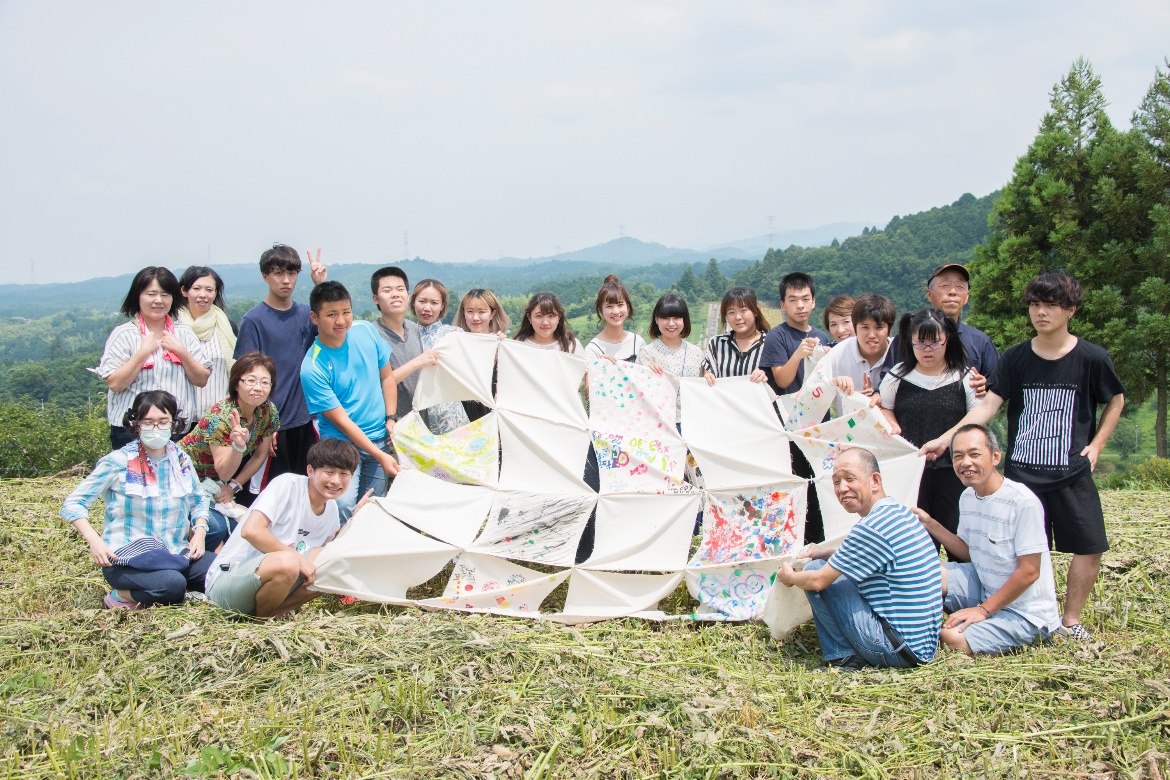 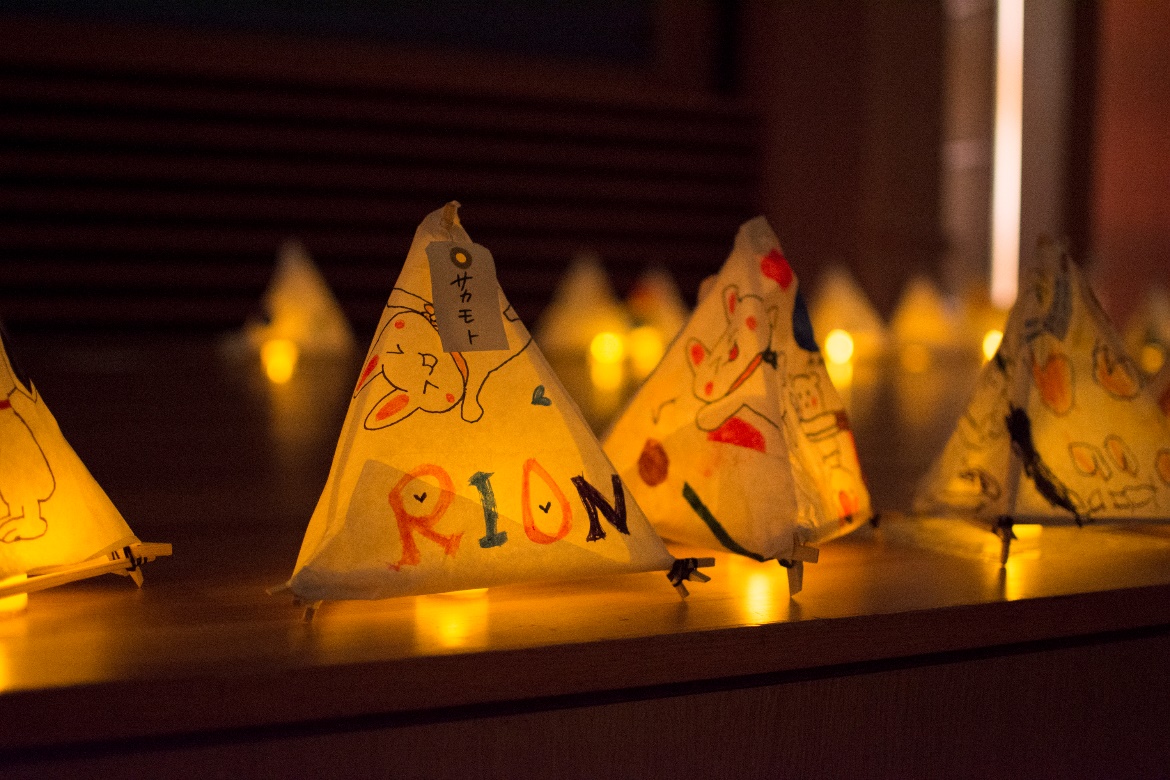 ①実施団体（者）の募集2018年6月13日（水）～7月13日（金）必着②実施団体（者）の決定2018年7月下旬③企画案・募集チラシの作成2018年7月下旬～8月上旬④参加者の募集2018年8月上旬～⑤ワークショップの開催2018年9月22日（土）、9月23日（日）、10月7日（日）のいずれか①申込団体（者）名②住所〒　　③電話番号④E-mail⑤担当者名⑥ワークショップ可能会場（あればご記入ください）⑦ワークショップ可能日（希望順に実施日を２つ以上ご記入ください。）＜例＞【２】9月22日（土）　 【１】9月23日（日）2018年【　　】9月22日（土）　 【　　】9月23日（日）【　　】10月7日（日）⑧予定しているワークショップ内容可能な範囲でご記入ください。⑨広報の方法について多くの障害のある人とない人の参加者を集めるため、どのように広報を行う予定か具体的にご記入ください。⑩実施体制多くの障害のある人の参加が想定されることから、どのような体制でワークショップを運営する予定かご記入ください。⑪継続性・発展性このワークショップを通じて、今後どのように活動を広げていきたいか、続けていきたいか、意気込みをご記入ください。⑫その他アピールしたいポイント等